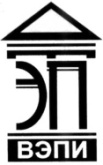 Автономная некоммерческая образовательная организациявысшего образования«Воронежский экономико-правовой институт»(АНОО ВО «ВЭПИ»)УТВЕРЖДАЮ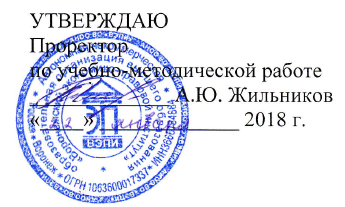 Проректор по учебно-методической работе_____________ А.Ю. Жильников«____» _____________ 20____ г. РАБОЧАЯ ПРОГРАММА ДИСЦИПЛИНЫ (МОДУЛЯ)	Б1.В.ДВ.04.02 Психология религии 	(наименование дисциплины (модуля))	37.03.01 Психология	(код и наименование направления подготовки)Направленность (профиль) 	Психология		(наименование направленности (профиля))Квалификация выпускника 	Бакалавр		(наименование квалификации)Форма обучения 	Очная, заочная		(очная, очно-заочная, заочная)Рекомендована к использованию Филиалами АНОО ВО «ВЭПИ».Воронеж 2018Рабочая программа дисциплины (модуля) разработана в соответствии с требованиями ФГОС ВО, утвержденного приказом Минобрнауки России от 07.08.2014 № 946, учебным планом по направлению подготовки 37.03.01 Психология, направленность (профиль) «Психология».Рабочая программа рассмотрена и одобрена на заседании кафедры психологии.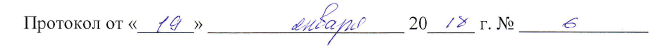 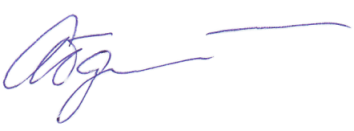 Заведующий кафедрой                                                                     Л.В. АбдалинаРазработчики: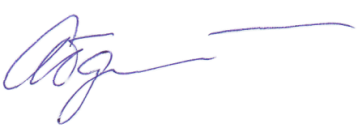 Профессор                                                                                         Л.В. Абдалина1. Цель дисциплины (модуля)Целью изучения дисциплины (модуля) «Психология религии» является получение обучающимися углубленных знаний в сфере выполнения научно-исследовательской и практической деятельности, проведения психологических исследований в рамках  религиозного сознания общества, религиозной деятельности, религиозной веры; психологического просвещении населения, оптимизации психической деятельности человека и повышения уровня психологической культуры работников различных сфер жизни общества.2. Задачи дисциплины (модуля)2.1. Способствовать формированию знаний о теоретических основах проектирования, реализации и оценки учебно-воспитательного процесса, образовательной среды; использования дидактических приёмов при реализации стандартных коррекционных, реабилитационных и обучающих программ по оптимизации психической деятельности человека;2.2. Способствовать формированию умений выбирать современные активные и интерактивные методы обучения и инновационные технологии для работы с субъектами образования и для подготовки психологических кадров; организовывать и реализовывать стандартные коррекционные, реабилитационные и обучающие программы по оптимизации психической деятельности человека;2.3. Способствовать формированию навыков владения современными активными и интерактивными методами обучения и инновационными технологиями для работы с субъектами образования и для подготовки психологических кадров; организации и реализации стандартных коррекционных, реабилитационных и обучающих программ по оптимизации психической деятельности человека.3. Место дисциплины (модуля) в структуре основной профессиональной образовательной программы высшего образованияДисциплина «Психология религии» относится к вариативной части учебного плана - дисциплин по выбору.Для изучения данной дисциплины необходимы знания, умения и навыки, формируемые предшествующими дисциплинами: «Философия», «Антропология», «История психологии», «Социальная психология», «Психология здоровья».Перечень последующих дисциплин и практик, для которых необходимы знания, умения и навыки, формируемые данной дисциплиной: «Психология личности», «Социализация личности», «Психология массовидных явлений» и являются основой для прохождения производственной, преддипломной  практики.4. Перечень планируемых результатов обучения по дисциплине (модулю), соотнесённых с планируемыми результатами освоения   образовательной программы высшего образованияИзучение дисциплины «Психология религии» направлено на получение знаний о:статусе и функциях религии;психологических особенностях религиозного сознания;психологических аспектах религиозной деятельности и религиозных обрядов и традиций;психологической структуре религиозной веры;психологических особенностях формирования религиозного мировоззрения;психологической структуре религиозных институтов, организаций и объединений;психологической сущности религиозного просвещения.Процесс изучения дисциплины (модуля) «Психология религии» направлен на формирование у обучающихся следующих компетенций:5. Структура и содержание дисциплины (модуля)5.1. Структура дисциплины (модуля)5.1.1. Объем дисциплины (модуля) и виды учебной работы по очной форме обучения5.1.2. Объем дисциплины (модуля) и виды учебной работы по заочной форме обучения5.2. Содержание дисциплины (модуля)5.2.1. Содержание дисциплины (модуля) по очной форме обученияТема 1. Предмет психологии религии. Статус и функции религии. Психологические особенности религиозного сознания, самосознания и познания  (11ч.)Лекции – 2 ч. Содержание: Религия как социальная подсистема. Основные исторические социальные статусы религии. Определение психологии религии. Типы определений. Психология религии в системе психологических наук. Проблемы преподавания психологии религии. Сущностные характеристики религии. Психологические аспекты в структуре религии. Религия и религиозные культы в системе психологических наук. Функции и роль современной религии. Система понятий и категорий в психологии религии.Понятие о сознании в психологии. Предпосылки и формы бытия сознания. Религиозное сознание: причины возникновения. Функциональная структура религиозного сознания. Религиозное сознание: сущность и уровни. Религиозное самосознание: причины возникновения. Психологическая структура религиозного самосознания. Религиозное самосознание: сущность и уровни. Основные компоненты духовной сферы человека. Проблемы познания духовного мира в научных концепциях. Познание реалий духовной сферы в религии. Основные ступени познания целостной мегасистемы и их структура. Особенности иррациональной ступени познания.Лабораторные работы – 4 ч. Лабораторная работа №  «Предмет психологии религии. Статус и функции религии. Психологические особенности религиозного сознания, самосознания и познания».Тема 2. Психологические аспекты религиозной деятельности и религиозных обрядов и традиций. Психологическая структура религиозных институтов, организаций и объединений (12ч.)Лекции – 2 ч. Содержание: Понятие о нерелигиозной деятельности и ее структуре. Понятие о религиозной деятельности. Происхождение и развитие религиозной деятельности. Специфика религиозной деятельности. Психологическая структура и элементы религиозной деятельности. Особенности проявления формально-религиозной деятельности. Формирование и функционирование духовно-религиозной деятельности. Психологическая структура религиозных институтов. Религиозные институты и их специфика. Виды религиозных институтов. Религиозная семья. Психологическая структура религиозной семьи. Специфика местной религиозной общины. Психологическая структура местной религиозной общины. Специфика религиозных учебных заведений и средств массовой информации. Лабораторные работы – 4 ч. Лабораторная работа №  «Психологические аспекты религиозной деятельности и религиозных обрядов и традиций. Психологическая структура религиозных институтов, организаций и объединений».Тема 3. Психологическая структура религиозной веры. Типология религиозных верующих (14ч.)Лекции – 2 ч. Содержание: Основные подходы к решению проблемы происхождения нерелигиозной и религиозной веры. Основные формы верований человека. Психологическая структура нерелигиозной веры. Психологические особенности проявления религиозной веры. Психологическая структура религиозной веры. Психология религиозной веры и опыта. Сущность и формы формально-религиозного и духовно-мистического опыта. Понятие религиозного опыта. Типы религиозного опыта. Мистический опыт. Психология мистического опыта. Религиозный опыт и социальная реальность. Социально-психологические формы выражения религиозного опыта. Религиозный опыт и религиозная традиция. Религиозный опыт и установка по отношению к миру. Типология религиозных верующих. Социально-психологические особенности поведения различных типов религиозных верующих.Лабораторные работы – 6 ч. Лабораторная работа №  «Психологическая структура религиозной веры. Типология религиозных верующих.».Тема 4. Психологические особенности формирования религиозного мировоззрения. Подходы к оценке социальных, этнических, конфессиональных и культурных различий. (14ч.)Лекции – 2 ч. Содержание: Понятие мировоззрения в системе гуманитарных наук. Мировоззрение и его основные типы. Персональное развитие уровней человека и его мировоззрения. Роль ведущих потребностей в развитии человека и его мировоззрения. Роль ведущих жизненных эталонов в формировании человека и его мировоззрения. Религиозное и научное мировоззрение. Особенности развития религиозного мировоззрения. Религиозное мировоззрение о познании мира. Библейская и креациониская доктрина о происхождении вселенной, жизни и человека. Религиозные ценности их виды и специфика проявления. Религиозные отношения: уровни и содержание. Социальные, этнические, конфессиональные и культурные различия.Лабораторные работы – 6 ч. Лабораторная работа №  «Психологические особенности формирования религиозного мировоззрения, ценностей и отношений».Тема 5. Психологическая сущность религиозного просвещения и духовного возрождения человека (14ч.)Лекции – 2 ч. Содержание: Проблемы познания духовной сферы человека в естественных и гуманитарных науках. Понятие духовной сферы человека в теологии и христианской психологии. Универсальность духовной сферы человека. Основные компоненты духовной сферы человека. Психологическая сущность религиозного просвещения. Подготовка человека к духовному возрождению. Критерии определяющие духовное возрождение человека. Психологическая сущность духовного возрождения человека. Влияние духовного возрождения на жизнедеятельность человека. Духовное возрождение как отправная точка к постижению реалий духовного мира. Роль духовного возрождения в гармонизации человеческой сущности. Проблемы формирования гармоничной личности в гуманитарных науках. Понятие гармоничного человека в христианской теологии. Понятие духовной жизни человека в разных национальных и мировых религиях. Лабораторные работы – 6 ч. Лабораторная работа №  «Психологическая сущность религиозного просвещения и духовного возрождения человека».Тема 6. Психология первобытных форм религиозного верования (14ч.)Лекции – 2 ч. Содержание: Психологические аспекты первобытных религий. Основные формы религиозных первобытных верований. Культ природы. Психологические особенности верования и религиозные доктрины культа природы. Происхождение и распространение первобытного верования анимизма. Социально-психологические особенности возникновения и становления религиозного верования в тотемизме. Культ предков. Психологические особенности происхождения и формирования религиозного верования в культе предков. Язычество, его происхождение, виды. Особенности языческой системы верования. Мифология язычества. Генеалогические герои мифологического эпоса. Языческие праздники.Лабораторные работы – 6 ч. Лабораторная работа №  «Психология первобытных форм религиозного верования».Тема 7. Психологические аспекты религиозного верования в племенных и национальных религиях (14ч.)Лекции – 2 ч. Содержание: Социально-психологические факторы происхождения религии славян. Погребальный культ и семейно-родовой культ предков. Древнеславянский пантеон. Знахарство и лечебная магия. Древнеславянский культ и его служители. Основные социально-психологические предпосылки  возникновения конфуцианства как религиозно-политической системы. Психологические аспекты происхождения и распространения даосизма. Психологические основы религиозного культа в синтоизме. Социально-психологические и духовные основы иудаизма. Психологические особенности иудейской догматики. Социально-психологическая сущность вероучения индуизма. Психологические особенности религиозного культа в индуизме. Социально-психологические аспекты в генезисе джайнизма. Психологическая сущность религии джайнов. Психологическая специфика в вероучении религии джайнов. Происхождение и  сущность  религии сикхизма. Лабораторные работы – 6 ч. Лабораторная работа №  «Психологические аспекты религиозного верования в племенных и национальных религиях».Тема 8. Социально-психологические основы мировых религий (15ч.)Лекции – 4 ч. Содержание: Буддизм как мировая религиозная система. Социальные предпосылки возникновения буддизма. Психологические основы генезиса буддизма как религии.Христианство как мировая религиозная система. Основные источники и предпосылки возникновения христианства. Вопрос об историчности личности Иисуса Христа. Вопрос о Богочеловеческой сущности Иисуса Христа. Учение Иисуса Христа. Особенности христианской морали. Христианские идеи и ценности. Канонизация священных писаний Нового Завета. Богослужебный канон. Христианские таинства. Христианские праздники. Психологические особенности религиозного верования в католицизме. Психологические особенности религиозного верования в православии. Психологические особенности религиозного верования в протестантизме.Социально-исторические условия зарождения ислама. Психологические аспекты религиозной веры в исламе. Проповедь Мухаммеда. Земное происхождение ислама. Мусульманское вероучение. Вера в Аллаха. Бессмертие души. Страшный суд. Рай и ад в учении ислама. Культ ангелов и демонов в мусульманском вероучении. Социальная доктрина ислама. Основные обряды в мусульманской религии. Лабораторные работы – 6 ч. Лабораторная работа №  «Социально-психологические основы мировых религий».5.2.2. Содержание дисциплины (модулю) по заочной форме обученияТема 1. Предмет психологии религии. Статус и функции религии. Психологические особенности религиозного сознания, самосознания и познания  (18ч.)Лекции – 1 ч. Содержание: Религия как социальная подсистема. Основные исторические социальные статусы религии. Определение психологии религии. Типы определений. Психология религии в системе психологических наук. Проблемы преподавания психологии религии. Сущностные характеристики религии. Психологические аспекты в структуре религии. Религия и религиозные культы в системе психологических наук. Функции и роль современной религии. Система понятий и категорий в психологии религии.Понятие о сознании в психологии. Предпосылки и формы бытия сознания. Религиозное сознание: причины возникновения. Функциональная структура религиозного сознания. Религиозное сознание: сущность и уровни. Религиозное самосознание: причины возникновения. Психологическая структура религиозного самосознания. Религиозное самосознание: сущность и уровни. Основные компоненты духовной сферы человека. Проблемы познания духовного мира в научных концепциях. Познание реалий духовной сферы в религии. Основные ступени познания целостной мегасистемы и их структура. Особенности иррациональной ступени познания.Лабораторные работы – 1 ч. Лабораторная работа №  «Предмет психологии религии. Статус и функции религии. Психологические особенности религиозного сознания, самосознания и познания».Тема 2. Психологические аспекты религиозной деятельности и религиозных обрядов и традиций. Психологическая структура религиозных институтов, организаций и объединений (17ч.)Лекции – 1 ч. Содержание: Понятие о нерелигиозной деятельности и ее структуре. Понятие о религиозной деятельности. Происхождение и развитие религиозной деятельности. Специфика религиозной деятельности. Психологическая структура и элементы религиозной деятельности. Особенности проявления формально-религиозной деятельности. Формирование и функционирование духовно-религиозной деятельности. Психологическая структура религиозных институтов. Религиозные институты и их специфика. Виды религиозных институтов. Религиозная семья. Психологическая структура религиозной семьи. Специфика местной религиозной общины. Психологическая структура местной религиозной общины. Специфика религиозных учебных заведений и средств массовой информации. Лабораторные работы – 1 ч. Лабораторная работа №  «Психологические аспекты религиозной деятельности и религиозных обрядов и традиций. Психологическая структура религиозных институтов, организаций и объединений».Тема 3. Психологическая структура религиозной веры. Типология религиозных верующих (16ч.)Содержание: Основные подходы к решению проблемы происхождения нерелигиозной и религиозной веры. Основные формы верований человека. Психологическая структура нерелигиозной веры. Психологические особенности проявления религиозной веры. Психологическая структура религиозной веры. Психология религиозной веры и опыта. Сущность и формы формально-религиозного и духовно-мистического опыта. Понятие религиозного опыта. Типы религиозного опыта. Мистический опыт. Психология мистического опыта. Религиозный опыт и социальная реальность. Социально-психологические формы выражения религиозного опыта. Религиозный опыт и религиозная традиция. Религиозный опыт и установка по отношению к миру. Типология религиозных верующих. Социально-психологические особенности поведения различных типов религиозных верующих.Лабораторные работы – 1 ч. Лабораторная работа №  «Психологическая структура религиозной веры. Типология религиозных верующих.».Тема 4. Психологические особенности формирования религиозного мировоззрения. Подходы к оценке социальных, этнических, конфессиональных и культурных различий. (17ч.)Лекции – 1 ч. Содержание: Понятие мировоззрения в системе гуманитарных наук. Мировоззрение и его основные типы. Персональное развитие уровней человека и его мировоззрения. Роль ведущих потребностей в развитии человека и его мировоззрения. Роль ведущих жизненных эталонов в формировании человека и его мировоззрения. Религиозное и научное мировоззрение. Особенности развития религиозного мировоззрения. Религиозное мировоззрение о познании мира. Библейская и креациониская доктрина о происхождении вселенной, жизни и человека. Религиозные ценности их виды и специфика проявления. Религиозные отношения: уровни и содержание. Социальные, этнические, конфессиональные и культурные различия.Лабораторные работы – 1 ч. Лабораторная работа №  «Психологические особенности формирования религиозного мировоззрения, ценностей и отношений».Тема 5. Психологическая сущность религиозного просвещения и духовного возрождения человека (17ч.)Содержание: Проблемы познания духовной сферы человека в естественных и гуманитарных науках. Понятие духовной сферы человека в теологии и христианской психологии. Универсальность духовной сферы человека. Основные компоненты духовной сферы человека. Психологическая сущность религиозного просвещения. Подготовка человека к духовному возрождению. Критерии определяющие духовное возрождение человека. Психологическая сущность духовного возрождения человека. Влияние духовного возрождения на жизнедеятельность человека. Духовное возрождение как отправная точка к постижению реалий духовного мира. Роль духовного возрождения в гармонизации человеческой сущности. Проблемы формирования гармоничной личности в гуманитарных науках. Понятие гармоничного человека в христианской теологии. Понятие духовной жизни человека в разных национальных и мировых религиях. Лабораторные работы – 2 ч. Лабораторная работа №  «Психологическая сущность религиозного просвещения и духовного возрождения человека».Тема 6. Психология первобытных форм религиозного верования (16ч.)Содержание: Психологические аспекты первобытных религий. Основные формы религиозных первобытных верований. Культ природы. Психологические особенности верования и религиозные доктрины культа природы. Происхождение и распространение первобытного верования анимизма. Социально-психологические особенности возникновения и становления религиозного верования в тотемизме. Культ предков. Психологические особенности происхождения и формирования религиозного верования в культе предков. Язычество, его происхождение, виды. Особенности языческой системы верования. Мифология язычества. Генеалогические герои мифологического эпоса. Языческие праздники.Лабораторные работы – 1 ч. Лабораторная работа №  «Психология первобытных форм религиозного верования».Тема 7. Психологические аспекты религиозного верования в племенных и национальных религиях (17ч.)Содержание: Социально-психологические факторы происхождения религии славян. Погребальный культ и семейно-родовой культ предков. Древнеславянский пантеон. Знахарство и лечебная магия. Древнеславянский культ и его служители. Основные социально-психологические предпосылки  возникновения конфуцианства как религиозно-политической системы. Психологические аспекты происхождения и распространения даосизма. Психологические основы религиозного культа в синтоизме. Социально-психологические и духовные основы иудаизма. Психологические особенности иудейской догматики. Социально-психологическая сущность вероучения индуизма. Психологические особенности религиозного культа в индуизме. Социально-психологические аспекты в генезисе джайнизма. Психологическая сущность религии джайнов. Психологическая специфика в вероучении религии джайнов. Происхождение и  сущность  религии сикхизма. Лабораторные работы – 2 ч. Лабораторная работа №  «Психологические аспекты религиозного верования в племенных и национальных религиях».Тема 8. Социально-психологические основы мировых религий (17ч.)Лекции – 1 ч. Содержание: Буддизм как мировая религиозная система. Социальные предпосылки возникновения буддизма. Психологические основы генезиса буддизма как религии.Христианство как мировая религиозная система. Основные источники и предпосылки возникновения христианства. Вопрос об историчности личности Иисуса Христа. Вопрос о Богочеловеческой сущности Иисуса Христа. Учение Иисуса Христа. Особенности христианской морали. Христианские идеи и ценности. Канонизация священных писаний Нового Завета. Богослужебный канон. Христианские таинства. Христианские праздники. Психологические особенности религиозного верования в католицизме. Психологические особенности религиозного верования в православии. Психологические особенности религиозного верования в протестантизме.Социально-исторические условия зарождения ислама. Психологические аспекты религиозной веры в исламе. Проповедь Мухаммеда. Земное происхождение ислама. Мусульманское вероучение. Вера в Аллаха. Бессмертие души. Страшный суд. Рай и ад в учении ислама. Культ ангелов и демонов в мусульманском вероучении. Социальная доктрина ислама. Основные обряды в мусульманской религии. Лабораторные работы – 1 ч. Лабораторная работа №  «Социально-психологические основы мировых религий».6. Методические материалы для изучения дисциплины (модуля)Методические материалы для изучения дисциплины (модуля) представлены в виде учебно-методического комплекса дисциплины (модуля).7. Перечень основной и дополнительной учебной литературы, необходимой для освоения дисциплины (модулю)7.1. Основная литература7.2. Дополнительная литература8. Перечень ресурсов информационно-телекоммуникационной сети «Интернет», необходимых для освоения дисциплины (модулю)9. Перечень информационных технологий, используемых при осуществлении образовательного процесса по дисциплине (модулю); включая перечень программного обеспечения и информационных справочных систем (при необходимости)9.1. Информационные технологииИнформационные технологии – это совокупность методов, способов, приемов и средств обработки документированной информации, включая прикладные программные средства, и регламентированного порядка их применения.Под информационными технологиями понимается использование компьютерной техники и систем связи для создания, сбора, передачи, хранения и обработки информации для всех сфер общественной жизни.При осуществлении образовательного процесса по дисциплине применяются такие информационные технологии, как использование на занятиях электронных изданий - чтение лекций с использованием слайд-презентаций, видео-аудио-материалов (через Интернет), информационных (справочных) систем, баз данных, организация взаимодействия с обучающимися посредством электронной почты, Интернет-групп, компьютерное тестирование.  9.2. Современные профессиональные базы данных и информационные справочные системы10. Образовательные технологии, используемые при осуществлении образовательного процесса по дисциплине (модулю)Для обеспечения качественного образовательного процесса применяются следующие образовательные технологии:1. Традиционные: объяснительно-иллюстративные, иллюстративные, объяснительные;2. Инновационные: дифференцированные, информационные, информационно-коммуникационные, модульные, игровые, проблемные и др.;3. Интерактивные: дискуссия, дебаты, круглый стол, экскурсия, проект, тренинг, мозговой штурм, презентация и др. 11. Материально-техническое обеспечение дисциплины (модуля)12. Обеспечение специальных условий инвалидам и лицам с ограниченными возможностями здоровьяПод специальными условиями для получения образования обучающимися с ограниченными возможностями здоровья (далее – ОВЗ) понимаются условия обучения, воспитания и развития таких обучающихся, включающие в себя использование специальных образовательных программ и методов обучения и воспитания, специальных учебников, учебных пособий и дидактических материалов, специальных технических средств обучения коллективного и индивидуального пользования, предоставление услуг ассистента (помощника), оказывающего обучающимся необходимую техническую помощь, проведение групповых и индивидуальных коррекционных занятий, обеспечение доступа в здания организаций, осуществляющих образовательную деятельность, и другие условия, без которых невозможно или затруднено освоение образовательных программ обучающимися с ограниченными возможностями здоровья.Выбор методов обучения определяется содержанием обучения, уровнем профессиональной подготовки преподавателей, методического и материально-технического обеспечения, особенностями восприятия учебной информации обучающихся-инвалидов и обучающихся с ОВЗ и т.д. В образовательном процессе по дисциплине используются: 1) социально-активные и рефлексивные методы обучения;2) технологии социокультурной реабилитации с целью оказания помощи в установлении полноценных межличностных отношений с другими обучающимися, создании комфортного психологического климата в учебной группе.Воспитательная деятельность в Институте направлена на развитие личности, создание условий для самоопределения и социализации обучающихся с ОВЗ и инвалидностью на основе социокультурных, духовно-нравственных ценностей и принятых в обществе правил и норм поведения в интересах человека, семьи, общества и государства.Решение воспитательных задач и осуществление воспитательного взаимодействия осуществляется посредством следующих методов воспитания:1) метод формирования сознания: беседы, лекции дискуссии, диспуты, методы примера;2) метод организации деятельности и формирования опыта общественного поведения: педагогическое требование, общественное мнение, приучение, поручение, создание воспитывающих ситуаций;3) метод стимулирования деятельности и поведения: соревнование, поощрение, наказание, создание ситуации успеха.Для освоения дисциплины (в т.ч. при самостоятельной работе) лицам с ограниченными возможностями здоровья предоставляется возможность использования учебной литературы в виде электронного документа в электронных библиотечных системах «Юрайт», «IPRbooks», имеющих специальную версию для слабовидящих; доступ к информационным и библиографическим ресурсам посредством сети «Интернет». Для обучающихся с нарушениями слуха используются следующие специальные технические средства обучения коллективного и индивидуального пользования:- компьютерная техника;- акустический усилитель, колонки, мультимедийная система;- мультимедийный проектор, телевизор, видеоматериалы;- электронная доска.Для обучающихся с нарушениями зрения используются следующие специальные технические средства обучения коллективного и индивидуального пользования:- электронные лупы, видеоувеличители;- аппаратные и программные средства, обеспечивающие преобразование компьютерной информации в доступные для незрячих и слабовидящих формы (звуковое воспроизведение, укрупненный текст).Для обучающихся с нарушениями опорно-двигательного аппарата используются следующие специальные технические средства обучения коллективного и индивидуального пользования:- специальные возможности операционной системы Windows (экранная клавиатура, с помощью которой можно вводить текст, настройка действий Windows при вводе с помощью клавиатуры или мыши);- использование альтернативных устройств ввода информации (роллеры, клавиатуры с увеличенными контрастными кнопками).В штатное расписание Института введены должности ассистента (помощника), оказывающего обучающимся необходимую техническую помощь, тьютора, а также утверждены инструкции по работе с обучающимися с ОВЗ и инвалидностью. Преподаватели по данной дисциплине имеют дополнительное образование по работе с лицами с ОВЗ и инвалидностью.Групповые и индивидуальные коррекционные занятия проводятся для обучающихся-инвалидов, имеющих проблемы в обучении, общении и социальной адаптации и направлены на изучение, развитие и коррекцию личности обучающегося-инвалида, ее профессиональное становление с помощью психодиагностических процедур, психопрофилактики и коррекции личностных искажений.В АНОО ВО «ВЭПИ» созданы необходимые материально-технические условия, обеспечивающие возможность беспрепятственного доступа обучающихся с ограниченными возможностями здоровья и (или) инвалидов в аудитории, туалетные и другие помещения, а также их пребывание в указанных помещениях. Беспрепятственный доступ обеспечивается:- оборудованным парковочным местом;- пандусами;- мобильным подъемником;- расширенными дверными проемами;- тактильной плиткой;- оборудованными местами в аудиториях для обучающихся с ОВЗ и инвалидностью.13. Оценочные материалы для дисциплины (модуля)Оценочные материалы для проведения текущего контроля успеваемости и промежуточной аттестации по дисциплине (модулю) представлены в виде фонда оценочных средств по дисциплине (модулю).Лист регистрации изменений к рабочей программе дисциплины (модуля)№п/пКодкомпетенцииНаименование компетенцииВ результате изучения дисциплины обучающиеся должны:В результате изучения дисциплины обучающиеся должны:В результате изучения дисциплины обучающиеся должны:№п/пКодкомпетенцииНаименование компетенцииЗнатьУметьВладеть1.ПК-10способностью к проектированию, реализации и оценке учебно-воспитательного процесса, образовательной среды при подготовке психологических кадров с учетом современных активных и интерактивных методов обучения и инновационных технологийтеоретические основы проектирования, реализации и оценки учебно-воспитательного процесса, образовательной средывыбирать современные активные и интерактивные методы обучения и инновационные технологии для работы с субъектами образования и для подготовки психологических кадров.современными активными и интерактивными методами обучения и инновационными технологиями для работы с субъектами образования и для подготовки психологических кадров2.ПК-11способностью к использованию дидактических приёмов при реализации стандартных коррекционных, реабилитационных и обучающих программ по оптимизации психической деятельности человекатеоретические основы использования дидактических приёмов при реализации стандартных коррекционных, реабилитационных и обучающих программ по оптимизации психической деятельности человека.организовывать и реализовывать стандартные коррекцион ные, реабилитационные и обучающие программы по оптимизации психической деятельности человеканавыками организации и реализации стандартных коррекцион ных, реабилитационных и обучающих программ по оптимизации психической деятельности человекаВид учебной работыВид учебной работыВсегочасовСеместрВид учебной работыВид учебной работыВсегочасов№ 6Вид учебной работыВид учебной работыВсегочасовчасовКонтактная работа (всего):Контактная работа (всего):6262В том числе:Лекции (Л)В том числе:Лекции (Л)1818Практические занятия (Пр)Практические занятия (Пр)--Лабораторная работа (Лаб)Лабораторная работа (Лаб)4444Самостоятельная работа обучающегося (СР)Самостоятельная работа обучающегося (СР)4646Контроль форма контроляЭЭКонтроль кол-во часов3636Общая трудоемкостьчасов144144Общая трудоемкостьзач. ед.44Вид учебной работыВид учебной работыВсегочасовКурсВид учебной работыВид учебной работыВсегочасов№4Вид учебной работыВид учебной работыВсегочасовчасовКонтактная работа (всего):Контактная работа (всего):1414В том числе:Лекции (Л)В том числе:Лекции (Л)44Практические занятия (Пр)Практические занятия (Пр)--Лабораторная работа (Лаб)Лабораторная работа (Лаб)1010Самостоятельная работа обучающегося (СР)Самостоятельная работа обучающегося (СР)121121Контроль форма контроляЭЭКонтроль кол-во часов99Общая трудоемкостьчасов144144Общая трудоемкостьзач. ед.44Наименование раздела, темыКод компетенций (части компетенций)Количество часов, выделяемых на контактную работуКоличество часов, выделяемых на контактную работуКоличество часов, выделяемых на контактную работуКол-во часов СРВиды СРКонтрольНаименование раздела, темыКод компетенций (части компетенций)в том числе по видам учебных занятийв том числе по видам учебных занятийв том числе по видам учебных занятийКол-во часов СРВиды СРКонтрольНаименование раздела, темыКод компетенций (части компетенций)ЛПрЛабКол-во часов СРВиды СРКонтроль12345678Тема 1. Предмет психологии религии. Статус и функции религии. Психологические особенности религиозного сознания, самосознания и познания.ПК-112-45Работа с литературойПодготовка доклада, эссеУстный опросДокладЭссеТема 2. Психологические аспекты религиозной деятельности и религиозных обрядов и традиций. Психологическая структура религиозных институтов, организаций и объединений.ПК-102-46Подготовка к участию в круглом столеКруглый столПрезентацияТема3. Психологическая структура религиозной веры. Типология религиозных верующих.ПК-112-66Подготовка к дискуссииСоставление тезаурусаДискуссияТезаурусТема 4. Психологические особенности формирования религиозного мировоззрения. ПК-112-66Подготовка к участию в круглом столеКруглый столТема 5. Психологическая сущность религиозного просвещения и духовного возрождения человека.ПК-102-66Написание эссеЭссеТема 6. Психология первобытных форм религиозного верования.ПК-102-66Работа с литературойНаписание эссеУстный опросДокладЭссеТема 7. Психологические аспекты религиозного верования в племенных и национальных религиях.ПК-112-66Работа с литературойУстный опросДокладТема 8. Социально-психологические основы мировых религий.ПК-114-65Подготовка к дискуссии, презентацииДискуссияПрезентацияВСЕГО ЧАСОВ:184446-36Наименование раздела, темыКод компетенций (части компетенций)Количество часов, выделяемых на контактную работуКоличество часов, выделяемых на контактную работуКоличество часов, выделяемых на контактную работуКол-во часов СРВиды СРКонтрольНаименование раздела, темыКод компетенций (части компетенций)в том числе по видам учебных занятийв том числе по видам учебных занятийв том числе по видам учебных занятийКол-во часов СРВиды СРКонтрольНаименование раздела, темыКод компетенций (части компетенций)ЛПрЛабКол-во часов СРВиды СРКонтроль12345678Тема 1. Предмет психологии религии. Статус и функции религии. Психологические особенности религиозного сознания, самосознания и познания.ПК-111-116Работа с литературойПодготовка доклада, эссеУстный опросДокладЭссеТема 2. Психологические аспекты религиозной деятельности и религиозных обрядов и традиций. Психологическая структура религиозных институтов, организаций и объединений.ПК-101-115Подготовка к участию в круглом столеКруглый столПрезентацияТема3. Психологическая структура религиозной веры. Типология религиозных верующих.ПК-11--115Подготовка к дискуссииСоставление тезаурусаДискуссияТезаурусТема 4. Психологические особенности формирования религиозного мировоззрения. ПК-111-115Подготовка к участию в круглом столеКруглый столТема 5. Психологическая сущность религиозного просвещения и духовного возрождения человека.ПК-10--215Написание эссеЭссеТема 6. Психология первобытных форм религиозного верования.ПК-10--115Работа с литературойНаписание эссеУстный опросДокладЭссеТема 7. Психологические аспекты религиозного верования в племенных и национальных религиях.ПК-11--215Работа с литературойУстный опросДокладТема 8. Социально-психологические основы мировых религий.ПК-111-115Подготовка к дискуссии, презентацииДискуссияПрезентацияВСЕГО ЧАСОВ:4-10121-9№ п/пПериод обучения (о. / з.)Библиографическое описание (автор(ы), название, место изд., год изд., стр.)Используется при изучении разделов (тем)Режим доступа6 / 3Зайцев П.Л. Феноменология религии. Часть I. Инициация [Электронный ресурс]: учебное пособие/ Зайцев П.Л.— Электрон. текстовые данные.— Омск: Омский государственный университет им. Ф.М. Достоевского, 2015.— 272 c.1-8http://www.iprbookshop.ru/59673.html 6 / 3Мархинин В.В. История и теория религий [Электронный ресурс]: учебное пособие/ Мархинин В.В.— Электрон. текстовые данные.— Саратов: Ай Пи Эр Медиа, 2018.— 274 c.1-8http://www.iprbookshop.ru/71563.html№ п/пПериод обучения (о. / з.)Библиографическое описание (автор(ы), название, место изд., год изд., стр.)Используется при изучении разделов (тем)Режим доступа6 / 3Никитин В.Н. Религиоведение. Вероучения религий мира [Электронный ресурс]: учебное пособие/ Никитин В.Н., Обухов В.Л.— Электрон. текстовые данные.— СПб.: ХИМИЗДАТ, 2017.— 352 c.1-8http://www.iprbookshop.ru/67362.html6 / 3Левченко И.Е. История и социология религии. Практикум [Электронный ресурс]: учебно-методическое пособие/ Левченко И.Е.— Электрон. текстовые данные.— Екатеринбург: Уральский федеральный университет, ЭБС АСВ, 2015.— 156 c.1-8http://www.iprbookshop.ru/69609.html№ п/пНаименование ресурсаРежим доступа1Министерство образования и науки Российской Федерации:http://минобрнауки.рф/2Федеральная служба по надзору в сфере образования и науки:http://obrnadzor.gov.ru/ru/3Федеральный портал «Российское образование»:http://www.edu.ru/.4Информационная система «Единое окно доступа к образовательным ресурсам»:http://window.edu.ru/5Единая коллекция цифровых образовательных ресурсов:http://school-collection.edu.ru/6Федеральный центр информационно-образовательных ресурсов:http://fcior.edu.ru/7.Электронно-библиотечная система «IPRbooks»:http://www.IPRbooks.ru/8.Электронная библиотечная система Юрайт:https://biblio-online.ru/9.База данных электронных журналов:http://www.iprbookshop.ru/6951.html№ п/пНаименованиеРежим доступа (при наличии)1Электронно-библиотечная система «IPRbooks»:http://www.IPRbooks.ru/2Электронная библиотечная система Юрайт:https://biblio-online.ru/3Министерство образования и науки Российской Федерации:http://минобрнауки.рф/4Универсальная научно-популярная энциклопедия Кругосветhttps://www.krugosvet.ru №п/пНаименование оборудованных учебных кабинетов, лабораторийПеречень оборудования и технических средств обученияСостав комплекта лицензионного программного обеспечения1238 Психологическая лаборатория;
Аудитория для проведения занятий семинарского типа;
Аудитория для текущего контроля и промежуточной аттестации;
Кабинет для групповых и индивидуальных консультацийТелевизор, видеоплеер, персональный компьютер, музыкальный центр, диван, 2 кресла, флип-чарт, 7 парт, 16 стульев, ковёр, 6 книжных шкафов, 2 шкафа, 9 наглядно-учебных пособий, учебно-методическая литература, психодиагностический инструментарий: тест Векслера, тест «Кубики Коса», тест детской апперцепции (CAT), мотивационная готовность к школьному обучению, рисуночный тест Силвера, тест Сонди, «HEND-тест», личностный опросник MMPI, профориентационная компьютерная система «Выбор», тест юмористических фраз, методика экспресс-диагностики функционального состояния и работоспособности человека», психодиагностическая компьютерная система «Статус», интеллектуальный тест Р. Кеттелла, цветовой тест М. Люшера, фрустрационный тест С. Розенцвейга, методика экспресс-диагностики «Сигнал», методика исследования социального интеллекта Дж. Гилфорда, методика рисуночных метафор «Жизненный путь»; баннерыОперационная система Windows. Акт приемки-передачи неисключительного права № 9751 от 09.09.2016. Лицензия Dream Spark Premium Electronic Software Delivery (3 years) Renewal
Справочно-правовая система «КонсультантПлюс». Договор от 14.12.2015 № 509
Справочно-правовая система «Гарант». Договор от 05.11.2014 № СК6030/11/14
1С:Предприятие 8. Сублицензионный договор от 27.07.2017 № ЮС-2017-00498. Комплект для обучения в высших и средних учебных заведениях.
Microsoft Office 2007. Сублицензионный договор от 12.01.2016 № Вж_ПО_123015-2016. Лицензия Offic Std 2016 RUS OLP NL Acdmc
Антивирус Esed NOD 32. Сублицензионный договор от 27.07.2017 № ЮС-2017-004982304 Аудитория для проведения занятий лекционного типа;
Аудитория для проведения занятий семинарского типа;
Аудитория для текущего контроля и промежуточной аттестацииДоска классная, проектор, проекционный экран, персональный компьютер, баннерыОперационная система Windows. Акт приемки-передачи неисключительного права № 9751 от 09.09.2016. Лицензия Dream Spark Premium Electronic Software Delivery (3 years) Renewal
Справочно-правовая система «КонсультантПлюс». Договор от 14.12.2015 № 509
Справочно-правовая система «Гарант». Договор от 05.11.2014 № СК6030/11/14
1С:Предприятие 8. Сублицензионный договор от 27.07.2017 № ЮС-2017-00498. Комплект для обучения в высших и средних учебных заведениях.
Microsoft Office 2007. Сублицензионный договор от 12.01.2016 № Вж_ПО_123015-2016. Лицензия Offic Std 2016 RUS OLP NL Acdmc
Антивирус Esed NOD 32. Сублицензионный договор от 27.07.2017 № ЮС-2017-004983244 Компьютерный класс направления подготовки «Юриспруденция»;
Компьютерный класс направления подготовки «Психология»;
Мастерская, оснащенная оборудованием, техническими средствами обучения и материалами; 
Аудитория для проведения занятий семинарского типа;
Кабинет для курсового проектирования (выполнения курсовых работ);
Аудитория для текущего контроля и промежуточной аттестации;
Лаборатория технических средств обученияПерсональные компьютеры с подключением к сети ИнтернетОперационная система Windows. Акт приемки-передачи неисключительного права № 9751 от 09.09.2016. Лицензия Dream Spark Premium Electronic Software Delivery (3 years) Renewal
Справочно-правовая система «КонсультантПлюс». Договор от 14.12.2015 № 509
Справочно-правовая система «Гарант». Договор от 05.11.2014 № СК6030/11/14
1С:Предприятие 8. Сублицензионный договор от 27.07.2017 № ЮС-2017-00498. Комплект для обучения в высших и средних учебных заведениях.
Microsoft Office 2007. Сублицензионный договор от 12.01.2016 № Вж_ПО_123015-2016. Лицензия Offic Std 2016 RUS OLP NL Acdmc
Антивирус Esed NOD 32. Сублицензионный договор от 27.07.2017 № ЮС-2017-004984332 Аудитория для проведения занятий лекционного типа;
Аудитория для проведения занятий семинарского типа;
Аудитория для текущего контроля и промежуточной аттестацииМебель (парта ученическая, стол преподавателя, стулья, доска учебная); баннеры5314 Аудитория для проведения занятий лекционного типа;
Аудитория для проведения занятий семинарского типа;
Аудитория для текущего контроля и промежуточной аттестацииРабочее место преподавателя (стол, стул); мебель ученическая; доска для письма мелом; баннеры; трибуна для выступлений6Компьютерный холл. Аудитория для самостоятельной работы обучающихся по направлению подготовки «Юриспруденция»;
Аудитория для самостоятельной работы обучающихся по направлению подготовки «Психология»;
Аудитория для самостоятельной работы обучающихся по направлению подготовки «Прикладная информатика»;
Кабинет для курсового проектирования (выполнения курсовых работ)Персональные компьютеры с подключением к сети ИнтернетОперационная система Windows. Акт приемки-передачи неисключительного права № 9751 от 09.09.2016. Лицензия Dream Spark Premium Electronic Software Delivery (3 years) Renewal
Справочно-правовая система «КонсультантПлюс». Договор от 14.12.2015 № 509
Справочно-правовая система «Гарант». Договор от 05.11.2014 № СК6030/11/14
1С:Предприятие 8. Сублицензионный договор от 27.07.2017 № ЮС-2017-00498. Комплект для обучения в высших и средних учебных заведениях.
Microsoft Office 2007. Сублицензионный договор от 12.01.2016 № Вж_ПО_123015-2016. Лицензия Offic Std 2016 RUS OLP NL Acdmc
Антивирус Esed NOD 32. Сублицензионный договор от 27.07.2017 № ЮС-2017-004987303 Кабинет для хранения и профилактического обслуживания  учебного оборудованияСтеллажи для хранения профилактического оборудования№ п/пДата внесения измененийНомера измененных листовДокумент, на основании которого внесены измененияСодержание измененийПодпись разработчика рабочей программы1.03.09.201816-17Договор № 3422 от 28.05.2018 на оказание услуг по предоставлению доступа к ЭБС. Договор № 4118/18 от 06.07.2018 на предоставление доступа к электронно-библиотечной системе.Актуализация литературы2.02.09.201916-17Договор от 20.06.2019 № 4161 на оказание услуг по предоставлению доступа к электронно-библиотечной системе.Договор № 4118/18 от 06.07.2018 на предоставление доступа к электронно-библиотечной системе.Актуализация литературы3.02.09.201917-22Федеральный государственный образовательный стандарт высшего образования по направлению подготовки 37.03.01 Психология (уровень бакалавриата): Приказ Минобрнауки России от 07.08.2014№ 946 Пункт 7.3.4, 7.3.2Обновление профессиональных баз данных и информационных справочных систем, комплекта лицензионного программного обеспечения